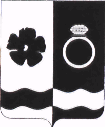 Муниципальное казённое учреждение«Отдел культуры, молодёжной политики, спорта и туризма администрации Приволжского муниципального района»ул.Революционная , д.63, г.Приволжск, Ивановская область, 155550, тел.8 (49339) 2-11-40, 2-13-93e-mail: okmcit_priv2020@mail.ru                       План - график мероприятий учреждений культуры и спортаПриволжского муниципального районас  23.01.2023 года по  29.01.2023 годаНачальник                                                                                                                                                                    Т.Н. Кучина МКУ «ОКМСиТ» МКУ «ОКМСиТ» МКУ «ОКМСиТ» МКУ «ОКМСиТ» МКУ «ОКМСиТ» МКУ «ОКМСиТ» МКУ «ОКМСиТ» МКУ «ОКМСиТ» МКУ «ОКМСиТ» МКУ «ОКМСиТ» МКУ «ОКМСиТ» МКУ «ОКМСиТ» МКУ «ОКМСиТ» МКУ «ОКМСиТ» МКУ «ОКМСиТ»№п/пНазвание мероприятияДата, время место проведенияДата, время место проведенияУчастники мероприятияУчастники мероприятияУчастники мероприятияОтветственное лицоОтветственное лицоОтветственное лицоПартнеры по проведениюПартнеры по проведениюПартнеры по проведениюУчастие в СМИУчастие в СМИ1.Закрытие Года культурного нематериального наследия. Открытие Года педагога и наставника.27.01.202315:30кинозал27.01.202315:30кинозалжители городажители городажители городаКучина Т.Н.Кучина Т.Н.Кучина Т.Н.МБУ ГДКМБУ ГДКМБУ ГДКМБУ ГДКМБУ ГДКМБУ ГДКМБУ ГДКМБУ ГДКМБУ ГДКМБУ ГДКМБУ ГДКМБУ ГДКМБУ ГДКМБУ ГДКМБУ ГДКМБУ ГДКМБУ ГДКМБУ ГДК№п/пНазвание мероприятияДата, время место проведенияДата, время место проведенияУчастники мероприятияУчастники мероприятияУчастники мероприятияУчастники мероприятияОтветственное лицоОтветственное лицоПартнеры по проведениюПартнеры по проведениюПартнеры по проведениюУчастие в СМИУчастие в СМИ1.Кинопоказы25.01.2023-29.01.2023кинозал25.01.2023-29.01.2023кинозалжители городажители городажители городажители городаБорисова В.Н.Борисова В.Н.Фонд киноФонд киноФонд киноОф. страницы ГДК (ВК, ОК)Оф. страницы ГДК (ВК, ОК)2.Выездной семинар в Ивановский колледж культуры «Профессия – культработник».26.01.2023г. Иваново26.01.2023г. ИвановостудентыстудентыстудентыстудентыЖукова Ю.Л.Жукова Ю.Л.Ивановский колледж культурыИвановский колледж культурыИвановский колледж культурыОф. страницы ГДК (ВК, ОК)Оф. страницы ГДК (ВК, ОК)3.Закрытие Года культурного нематериального наследия. Открытие Года педагога и наставника.27.01.202315.30кинозал27.01.202315.30кинозалжители городажители городажители городажители городаЖукова Ю.Л.Жукова Ю.Л.МКУ «ОКМСиТ»МКУ «ОКМСиТ»МКУ «ОКМСиТ»Оф. страницы ГДК (ВК, ОК)Оф. страницы ГДК (ВК, ОК)4.Молодёжная программа «Танцующий мост».28.01.202319:0028.01.202319:00молодежьмолодежьмолодежьмолодежьЛебедева М.А.Лебедева М.А.Оф. страницы ГДК (ВК, ОК)Оф. страницы ГДК (ВК, ОК)МКУ ЦГБМКУ ЦГБМКУ ЦГБМКУ ЦГБМКУ ЦГБМКУ ЦГБМКУ ЦГБМКУ ЦГБМКУ ЦГБМКУ ЦГБМКУ ЦГБМКУ ЦГБМКУ ЦГБМКУ ЦГБМКУ ЦГБ№п/пНазвание мероприятияДата, время место проведенияДата, время место проведенияДата, время место проведенияУчастники мероприятияУчастники мероприятияУчастники мероприятияУчастники мероприятияОтветственное лицоОтветственное лицоОтветственное лицоПартнеры по проведениюПартнеры по проведениюУчастие в СМИ1.Ко дню ручного письма Познавательный урок «Тайны почерка».23.01.2023Кунестинский сельский отдел23.01.2023Кунестинский сельский отдел23.01.2023Кунестинский сельский отделпользователи,школьники, жителипользователи,школьники, жителипользователи,школьники, жителипользователи,школьники, жителиБиблиотекарь Постникова О.В.Библиотекарь Постникова О.В.Библиотекарь Постникова О.В.https://vk.com/privbibl2.150 лет со дня рождения русского филолога, редактора и составителя «Толкового словаря Русского языка» Д. Н. Ушакова Выставка-обзор«Рыцарь русской орфоэпии».24.01.2023Горки-Чириковский сельский отдел24.01.2023Горки-Чириковский сельский отдел24.01.2023Горки-Чириковский сельский отделпользователи,школьники,жители селапользователи,школьники,жители селапользователи,школьники,жители селапользователи,школьники,жители села Библиотекарь  Белова Л.А. Библиотекарь  Белова Л.А. Библиотекарь  Белова Л.А.https://vk.com/privbibl3.175 лет со дня рождения Василия Ивановича Сурикова (1848-1916), русского художника. Выставка «Исторические полотна Василия Сурикова».24.01.2023Детский отдел24.01.2023Детский отдел24.01.2023Детский отделПользователи (дошкольники, школьники)Пользователи (дошкольники, школьники)Пользователи (дошкольники, школьники)Пользователи (дошкольники, школьники)Библиотекарь детского отдела
Зайцева В.Е.Библиотекарь детского отдела
Зайцева В.Е.Библиотекарь детского отдела
Зайцева В.Е.https://vk.com/detskiiotdelmkycgb4.Татьянин день.Библиопосиделки «Татьянин день».«Студенчества прекрасная пора» - книжная выставка.25.01.2023Толпыгинский сельский отдел Новский сельский отдел 25.01.2023Толпыгинский сельский отдел Новский сельский отдел 25.01.2023Толпыгинский сельский отдел Новский сельский отдел Жители селаПользователи Жители селаПользователи Жители селаПользователи Жители селаПользователи Библиотекарь Дехтерева О.В.Библиотекарь Беляева Н.А.Библиотекарь Дехтерева О.В.Библиотекарь Беляева Н.А.Библиотекарь Дехтерева О.В.Библиотекарь Беляева Н.А.https://vk.com/privbiblhttp://bpriv.ru/5.85 лет со дня рождения русского актера, певца и поэта В. С. Высоцкого.Выставка-портрет«И стал я великим, а был я живым».  Выставка-портрет «Владимир Высоцкий: актер, певец, поэт».Книжная выставка-обзор«Я, конечно, вернусь».25.01.2023Горки – Чириковский сельский отдел Пользователидетского отделаИнгарский сельский отдел 25.01.2023Горки – Чириковский сельский отдел Пользователидетского отделаИнгарский сельский отдел 25.01.2023Горки – Чириковский сельский отдел Пользователидетского отделаИнгарский сельский отдел Жители селаПользователи (дошкольники, школьники)Жители селаПользователи (дошкольники, школьники)Жители селаПользователи (дошкольники, школьники)Жители селаПользователи (дошкольники, школьники)Библиотекарь  Белова Л.АБиблиотекарь Горошкова Н.В.БиблиотекарьИлларионова Е.В.Библиотекарь  Белова Л.АБиблиотекарь Горошкова Н.В.БиблиотекарьИлларионова Е.В.Библиотекарь  Белова Л.АБиблиотекарь Горошкова Н.В.БиблиотекарьИлларионова Е.В.https://vk.com/privbiblhttp://bpriv.ru/https://vk.com/detskiiotdelmkycgb6.День полного снятия блокады города Ленинграда.Историко-патриотический час «Запомни этот город – Ленинград!»Выставка «Непокорённый Ленинград», Акция «Блокадный хлеб».Акция  «Нам не забыть» (Листовки).«Вспоминая подвиг Ленинграда» - урок мужества.«Забыть нельзя» - урок мужества.27.01.2023Горки – Чириковский сельский отделПользователидетского отдела    Ингарский сельский отдел Рождественский сельский отдел Новский сельский отдел27.01.2023Горки – Чириковский сельский отделПользователидетского отдела    Ингарский сельский отдел Рождественский сельский отдел Новский сельский отдел27.01.2023Горки – Чириковский сельский отделПользователидетского отдела    Ингарский сельский отдел Рождественский сельский отдел Новский сельский отделЖители селаПользователи (дошкольники, школьники)Жители селаПользователи (дошкольники, школьники)Жители селаПользователи (дошкольники, школьники)Жители селаПользователи (дошкольники, школьники)Библиотекарь  Белова Л.АБиблиотекарь Зайцева В.Е. БиблиотекарьИлларионова Е.В.Библиотекарь Морозова Н.А.Библиотекарь Беляева Н.А.Библиотекарь  Белова Л.АБиблиотекарь Зайцева В.Е. БиблиотекарьИлларионова Е.В.Библиотекарь Морозова Н.А.Библиотекарь Беляева Н.А.Библиотекарь  Белова Л.АБиблиотекарь Зайцева В.Е. БиблиотекарьИлларионова Е.В.Библиотекарь Морозова Н.А.Библиотекарь Беляева Н.А.https://vk.com/privbiblhttp://bpriv.ru/https://vk.com/detskiiotdelmkycgbМБУ ДО ДМШМБУ ДО ДМШМБУ ДО ДМШМБУ ДО ДМШМБУ ДО ДМШМБУ ДО ДМШМБУ ДО ДМШМБУ ДО ДМШМБУ ДО ДМШМБУ ДО ДМШМБУ ДО ДМШМБУ ДО ДМШМБУ ДО ДМШМБУ ДО ДМШМБУ ДО ДМШ№п/пНазвание мероприятияДата, время место проведенияУчастники мероприятияУчастники мероприятияУчастники мероприятияУчастники мероприятияОтветственное лицоОтветственное лицоОтветственное лицоПартнеры по проведениюПартнеры по проведениюПартнеры по проведениюУчастие в СМИУчастие в СМИ1.Внутришкольный смотр-конкурс на ХIV областной конкурс музыкального творчества юных талантов «Новые имена», посвященного 150-летию С.В. Рахманинова.в течение неделиДМШ г. ПриволжскаучащиесяучащиесяучащиесяучащиесядиректорДугин А.В.директорДугин А.В.директорДугин А.В.2.Внеклассное мероприятие «Юрий Башмет – русский Паганини» (ко дню рождения Юрия Башмета).25.01.202214.00ДМШ г. ПриволжскаучащиесяучащиесяучащиесяучащиесядиректорДугин А.В.директорДугин А.В.директорДугин А.В.МБУ ДО ДШИМБУ ДО ДШИМБУ ДО ДШИМБУ ДО ДШИМБУ ДО ДШИМБУ ДО ДШИМБУ ДО ДШИМБУ ДО ДШИМБУ ДО ДШИМБУ ДО ДШИМБУ ДО ДШИМБУ ДО ДШИМБУ ДО ДШИМБУ ДО ДШИМБУ ДО ДШИ№п/пНазвание мероприятияДата, время место проведенияУчастники мероприятияУчастники мероприятияУчастники мероприятияУчастники мероприятияОтветственное лицоОтветственное лицоОтветственное лицоОтветственное лицоПартнеры по проведениюПартнеры по проведениюУчастие в СМИУчастие в СМИ1.Лекция беседа  Чистяков – великий педагог.        23.01.202214:00МБУ ДО ДШИучащиесяучащиесяучащиесяучащиесяПреподавательМБУ ДО ДШИ г. Плёс Кадыльская Ж.А.                   ПреподавательМБУ ДО ДШИ г. Плёс Кадыльская Ж.А.                   ПреподавательМБУ ДО ДШИ г. Плёс Кадыльская Ж.А.                   ПреподавательМБУ ДО ДШИ г. Плёс Кадыльская Ж.А.                   ----2.Тематическая беседа о творчествеВ.А. Моцарта27.01.202315:00МБУ ДО ДШИучащиесяучащиесяучащиесяучащиесяПреподавательМБУ ДО ДШИ г. Плёс Гриднева Е.В.ПреподавательМБУ ДО ДШИ г. Плёс Гриднева Е.В.ПреподавательМБУ ДО ДШИ г. Плёс Гриднева Е.В.ПреподавательМБУ ДО ДШИ г. Плёс Гриднева Е.В.----МАУ ФКиС «Арена»МАУ ФКиС «Арена»МАУ ФКиС «Арена»МАУ ФКиС «Арена»МАУ ФКиС «Арена»МАУ ФКиС «Арена»МАУ ФКиС «Арена»МАУ ФКиС «Арена»МАУ ФКиС «Арена»МАУ ФКиС «Арена»МАУ ФКиС «Арена»МАУ ФКиС «Арена»МАУ ФКиС «Арена»МАУ ФКиС «Арена»МАУ ФКиС «Арена»№п/пНазвание мероприятияДата, время место проведенияДата, время место проведенияУчастники мероприятияУчастники мероприятияУчастники мероприятияОтветственное лицоОтветственное лицоОтветственное лицоПартнеры по проведениюПартнеры по проведениюПартнеры по проведениюУчастие в СМИУчастие в СМИ1.Работа с документацией; работа в соц. сетях,работа в системеАИС ГТО,(тренировки согласно расписанию).23.01.2023-29.01.202323.01.2023-29.01.2023Касаткина Н.А.Шварева Е.Н. Грибков А.Ю.Касаткина Н.А.Шварева Е.Н. Грибков А.Ю.Касаткина Н.А.Шварева Е.Н. Грибков А.Ю.2.Тренировочный процесс по йоге.23.01.202327.01.202318:00МАУ ФКиС «Арена»23.01.202327.01.202318:00МАУ ФКиС «Арена»жители городажители городажители городаГрибков А.Ю.Грибков А.Ю.Грибков А.Ю.Соц.сетиСоц.сети3.Минифутбол23.01.202225.01.2023-27.01.202319.3023.01.202225.01.2023-27.01.202319.3018+18+18+Грибков А.Ю.Грибков А.Ю.Грибков А.Ю.Соц.сетиСоц.сети4.Тренировочный процесс по Дзюдо.24.01.202326.01.202327.01.202324.01.202326.01.202327.01.2023Грибков А.Ю.Грибков А.Ю.Грибков А.Ю.Соц.сетиСоц.сети5.Тренировочный процесс по фитнесу.25.01.202319:00МАУ ФКиС «Арена»25.01.202319:00МАУ ФКиС «Арена»Жители городаЖители городаЖители городаШварева Е.Н.Шварева Е.Н.Шварева Е.Н.Соц.сетиСоц.сетиВолейбол25.01.202325.01.2023работники администрацииработники администрацииработники администрацииШварева Е.Н.Шварева Е.Н.Шварева Е.Н.Соц.сетиСоц.сети6.Тренировочный процесс по волейболу.27.01.202315.00МАУ ФКиС «Арена»27.01.202315.00МАУ ФКиС «Арена»школьникишкольникишкольникиГрибков А.Ю.Грибков А.Ю.Грибков А.Ю.Соц.сетиСоц.сети7.Северная ходьба.25.01.202327.01.202314:00стадион «Труд»25.01.202327.01.202314:00стадион «Труд»участникиучастникиучастникиШварева Е.Н.Шварева Е.Н.Шварева Е.Н.Соц.сетиСоц.сети8.Тренировочный процесс по мини футболу.23.01.202325.01.202315:00МАУ ФКиС «Арена»23.01.202325.01.202315:00МАУ ФКиС «Арена»ШкольникиШкольникиШкольникиГрибков А.Ю.Грибков А.Ю.Грибков А.Ю.Соц.сетиСоц.сети9.День борьбы с полосой препятствий.28.01.202329.01.2023МАУ ФКиС «Арена»28.01.202329.01.2023МАУ ФКиС «Арена»ШкольникиШкольникиШкольникиГрибков А.Ю.Грибков А.Ю.Грибков А.Ю.Соц.сетиСоц.сети10.Чемпионат Ивановской области по хоккею.24.01.202319.30с.Ингарь28.01.202312.00с.Ингарь24.01.202319.30с.Ингарь28.01.202312.00с.ИнгарьХоккеистыХоккеистыХоккеистыГрибков А.Ю.Грибков А.Ю.Грибков А.Ю.Соц.сетиСоц.сетиМУ Редакция Приволжская ВолнаМУ Редакция Приволжская ВолнаМУ Редакция Приволжская ВолнаМУ Редакция Приволжская ВолнаМУ Редакция Приволжская ВолнаМУ Редакция Приволжская ВолнаМУ Редакция Приволжская ВолнаМУ Редакция Приволжская ВолнаМУ Редакция Приволжская ВолнаМУ Редакция Приволжская ВолнаМУ Редакция Приволжская ВолнаМУ Редакция Приволжская ВолнаМУ Редакция Приволжская ВолнаМУ Редакция Приволжская ВолнаМУ Редакция Приволжская Волна№п/пНазвание мероприятияДата, время место проведенияДата, время место проведенияУчастники мероприятияУчастники мероприятияУчастники мероприятияОтветственное лицоОтветственное лицоОтветственное лицоПартнеры по проведениюПартнеры по проведениюПартнеры по проведениюУчастие в СМИУчастие в СМИ1.«Заметки огородника»23.01.202308:00, 11:0015:00, 21:0023.01.202308:00, 11:0015:00, 21:00Жители районаЖители районаЖители районагл. редакторВетчинников Д.В.гл. редакторВетчинников Д.В.гл. редакторВетчинников Д.В.2.«Гастрономический дилижанс»24.01.202308:00, 11:0015:00, 21:0024.01.202308:00, 11:0015:00, 21:00Жители районаЖители районаЖители районагл. редакторВетчинников Д.В.гл. редакторВетчинников Д.В.гл. редакторВетчинников Д.В.МКУ ЦГБМКУ ЦГБМКУ ЦГБ3.«Между нами девочками»25.01.202308:00, 11:0015:00, 21:0025.01.202308:00, 11:0015:00, 21:00Жители районаЖители районаЖители районагл. редакторВетчинников Д.В.гл. редакторВетчинников Д.В.гл. редакторВетчинников Д.В.МБУ ДО ДМШМБУ ДО ДМШМБУ ДО ДМШ4.«Светофор»26.01.202308:00, 11:0015:00, 21:0026.01.202308:00, 11:0015:00, 21:00Жители районаЖители районаЖители районагл. редакторВетчинников Д.В.гл. редакторВетчинников Д.В.гл. редакторВетчинников Д.В.ГИБДДг. ПриволжскГИБДДг. ПриволжскГИБДДг. Приволжск5.«Музыка детства»27.01.202308:00, 11:0015:00, 21:0027.01.202308:00, 11:0015:00, 21:00Жители районаЖители районаЖители районагл. редакторВетчинников Д.В.гл. редакторВетчинников Д.В.гл. редакторВетчинников Д.В.МБУ ДО ДМШМБУ ДО ДМШМБУ ДО ДМШ6.«Юмористические рассказы»28.01.202308:00, 11:0015:00, 21:0028.01.202308:00, 11:0015:00, 21:00Жители районаЖители районаЖители районагл. редакторВетчинников Д.В.гл. редакторВетчинников Д.В.гл. редакторВетчинников Д.В.МКУ ЦГБМКУ ЦГБМКУ ЦГБ7.«Кумиры»29.01.202308:00, 11:0015:00, 21:0029.01.202308:00, 11:0015:00, 21:00Жители районаЖители районаЖители районагл. редакторВетчинников Д.В.гл. редакторВетчинников Д.В.гл. редакторВетчинников Д.В.8.«Миг истории», «Травник», «Готовим вкусно», «Новости», «Гороскоп», «Поздравления»,«Детское времечко», «Погода».ежедневно07:00-21:00ежедневно07:00-21:00Жители районаЖители районаЖители районагл. редакторВетчинников Д.В.гл. редакторВетчинников Д.В.гл. редакторВетчинников Д.В.МКУ ЦГБМКУ ЦГБМКУ ЦГБОбщественный историко – краеведческий музейОбщественный историко – краеведческий музейОбщественный историко – краеведческий музейОбщественный историко – краеведческий музейОбщественный историко – краеведческий музейОбщественный историко – краеведческий музейОбщественный историко – краеведческий музейОбщественный историко – краеведческий музейОбщественный историко – краеведческий музейОбщественный историко – краеведческий музейОбщественный историко – краеведческий музейОбщественный историко – краеведческий музейОбщественный историко – краеведческий музейОбщественный историко – краеведческий музейОбщественный историко – краеведческий музей№п/пНазвание мероприятияДата, время место проведенияДата, время место проведенияУчастники мероприятияУчастники мероприятияУчастники мероприятияОтветственное лицоОтветственное лицоОтветственное лицоПартнеры по проведениюПартнеры по проведениюПартнеры по проведениюУчастие в СМИУчастие в СМИ1.Обзорная экскурсия по залам музея. по согласованиюпо согласованиюпо согласованиюпо согласованиюпо согласованиюПлетнева Г.В.Волкова Е.И.Плетнева Г.В.Волкова Е.И.Плетнева Г.В.Волкова Е.И.2.Тематическая программа «Полное снятие блокады Ленинграда».26.01.202313:00Лекционный зал МБУ ГДК26.01.202313:00Лекционный зал МБУ ГДКветераныветераныветераныПлетнева Г.В.Волкова Е.И.Плетнева Г.В.Волкова Е.И.Плетнева Г.В.Волкова Е.И.3.Экскурсионная программа «Провинциальный городок» (к 85-летию города и 40-летию района).по согласованиюпо согласованиюпо согласованиюпо согласованиюпо согласованиюПлетнева Г.В.Волкова Е.И.Плетнева Г.В.Волкова Е.И.Плетнева Г.В.Волкова Е.И.Приволжской районной общественной ветеранской организации Всероссийской общественной организации ветеранов (пенсионеров) войны, труда, Вооруженных Сил и правоохранительных органов.Приволжской районной общественной ветеранской организации Всероссийской общественной организации ветеранов (пенсионеров) войны, труда, Вооруженных Сил и правоохранительных органов.Приволжской районной общественной ветеранской организации Всероссийской общественной организации ветеранов (пенсионеров) войны, труда, Вооруженных Сил и правоохранительных органов.Приволжской районной общественной ветеранской организации Всероссийской общественной организации ветеранов (пенсионеров) войны, труда, Вооруженных Сил и правоохранительных органов.Приволжской районной общественной ветеранской организации Всероссийской общественной организации ветеранов (пенсионеров) войны, труда, Вооруженных Сил и правоохранительных органов.Приволжской районной общественной ветеранской организации Всероссийской общественной организации ветеранов (пенсионеров) войны, труда, Вооруженных Сил и правоохранительных органов.Приволжской районной общественной ветеранской организации Всероссийской общественной организации ветеранов (пенсионеров) войны, труда, Вооруженных Сил и правоохранительных органов.Приволжской районной общественной ветеранской организации Всероссийской общественной организации ветеранов (пенсионеров) войны, труда, Вооруженных Сил и правоохранительных органов.Приволжской районной общественной ветеранской организации Всероссийской общественной организации ветеранов (пенсионеров) войны, труда, Вооруженных Сил и правоохранительных органов.Приволжской районной общественной ветеранской организации Всероссийской общественной организации ветеранов (пенсионеров) войны, труда, Вооруженных Сил и правоохранительных органов.Приволжской районной общественной ветеранской организации Всероссийской общественной организации ветеранов (пенсионеров) войны, труда, Вооруженных Сил и правоохранительных органов.Приволжской районной общественной ветеранской организации Всероссийской общественной организации ветеранов (пенсионеров) войны, труда, Вооруженных Сил и правоохранительных органов.Приволжской районной общественной ветеранской организации Всероссийской общественной организации ветеранов (пенсионеров) войны, труда, Вооруженных Сил и правоохранительных органов.Приволжской районной общественной ветеранской организации Всероссийской общественной организации ветеранов (пенсионеров) войны, труда, Вооруженных Сил и правоохранительных органов.Приволжской районной общественной ветеранской организации Всероссийской общественной организации ветеранов (пенсионеров) войны, труда, Вооруженных Сил и правоохранительных органов.№п/пНазвание мероприятияДата, время место проведенияУчастники мероприятияУчастники мероприятияУчастники мероприятияОтветственное лицоОтветственное лицоОтветственное лицоОтветственное лицоПартнеры по проведениюПартнеры по проведениюПартнеры по проведениюУчастие в СМИУчастие в СМИ1.Встреча в ветеранском клубе «Встреча».Тематическая программа «Полное снятие блокады Ленинграда».26.01.202313:00Лекционный зал МБУ ГДКветераныветераныветераныПлетнева Г.В.Волкова Е.И.Плетнева Г.В.Волкова Е.И.Плетнева Г.В.Волкова Е.И.Плетнева Г.В.Волкова Е.И.